Conciliação da informação bancária com o repasse financeiro. Banco do Estado do Espírito Santo – BANESTES.Secretaria de Estado da Fazenda – SEFAZ.Lei Complementar nº 225, de 08/01/2002.Decreto nº 1090-R, de 25/10/2002.Decreto nº 2.588-R, de 23/09/2010.BANESTES – Banco do Estado do Espírito Santo.Rajada – Envio do arquivo do movimento da arrecadação em tempo real. SIGEFES – Sistema Integrado de Gestão das Finanças Públicas do Espírito Santo.Gerência de Arrecadação e Cadastro – GEARCGerência de Tecnologia da Informação – GETECGerência Geral de Finanças do Estado – GEFINGerência de Contabilidade Geral do Estado - GECOGFluxos de ProcedimentosControle e Conciliação de Arrecadação - Mapa de Arrecadação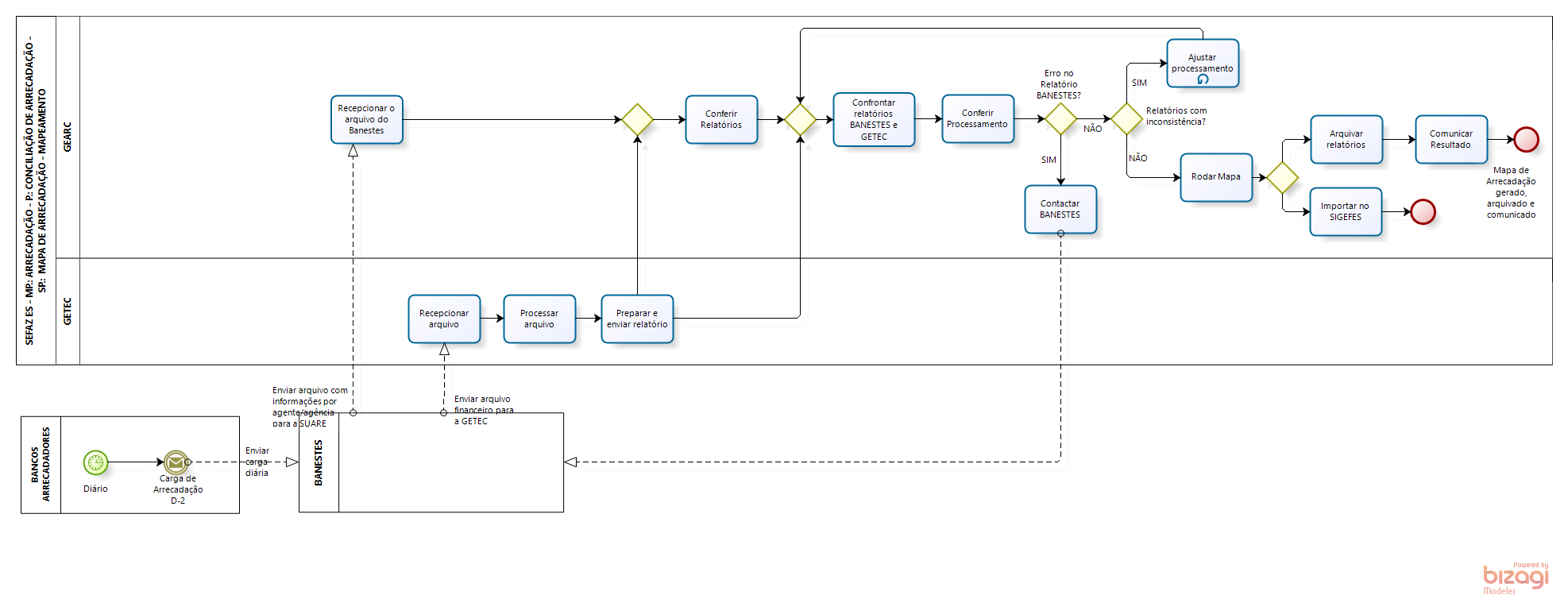 Diretrizes GeraisA GETEC recebe, diariamente, arquivo financeiro do BANESTES contendo as informações da arrecadação.Processa o arquivo com as informações financeiras no sistema da SEFAZ e envia o relatório do movimento da arrecadação para a GEARC.A GEARC recebe, diariamente, o relatório do BANESTES com as informações da arrecadação por agências no Estado e realiza a conferência do Relatório BANESTES e cargas da GETEC. Confronta as informações dos relatórios BANESTES E GETEC e confere o Relatório do BANESTES com os valores processados no sistema da SEFAZ. O processamento é finalizado geralmente até 14h.Em caso de erro no relatório de críticas, os ajustes são realizados nas funções específicas no sistema da SEFAZ; em caso de erro no relatório Rajada x Movimento a GEARC entrará em contato com o BANESTES, que realizará a inserção e reenvio do movimento.Caso os relatórios BANESTES e GETEC não apresentem inconsistência, o mapa de arrecadação é rodado no sistema para baixa dos recolhimentos.Envio do mapa para a GEFIN. O próprio sistema da SEFAZ encaminha, automaticamente, uma via ao SIGEFES.Após processados, os relatórios são salvos e arquivados.Comunica-se à GEFIN, GECOG e demais supervisões da GEARC o fechamento do mapa de arrecadação.Tema:Controle e Conciliação de Arrecadação – Mapa de ArrecadaçãoControle e Conciliação de Arrecadação – Mapa de ArrecadaçãoControle e Conciliação de Arrecadação – Mapa de ArrecadaçãoSecretaria de Estado da Fazenda – SEFAZSecretaria de Estado da Fazenda – SEFAZSecretaria de Estado da Fazenda – SEFAZSistemaSistema de TributosSistema de TributosCódigo: STBVersão:1Aprovação: Portaria nº 39-S/2018Vigência: 30/04/2018OBJETIVOABRANGÊNCIAFUNDAMENTAÇÃO LEGALSIGLASUNIDADES FUNCIONAIS ENVOLVIDASPROCEDIMENTOSASSINATURASEQUIPE DE ELABORAÇÃOEQUIPE DE ELABORAÇÃOMaria Elizabeth Pitanga Costa SeccadioSubgerente da SUDORMarta Gonçalves AchiaméSupervisor de Área FazendáriaEduardo Pereira de Carvalho Supervisor de Área FazendáriaEliane Canal Leite da SilvaCoordenadora de ProjetosAPROVAÇÃO: APROVAÇÃO: Bruno FunchalSecretário de Estado da FazendaAprovado em 30/04/2018